T.CŞAHİNBEY KAYMAKAMLIĞI GÖKÇE-GÖZDE USLUANAOKULU MÜDÜRLÜĞÜ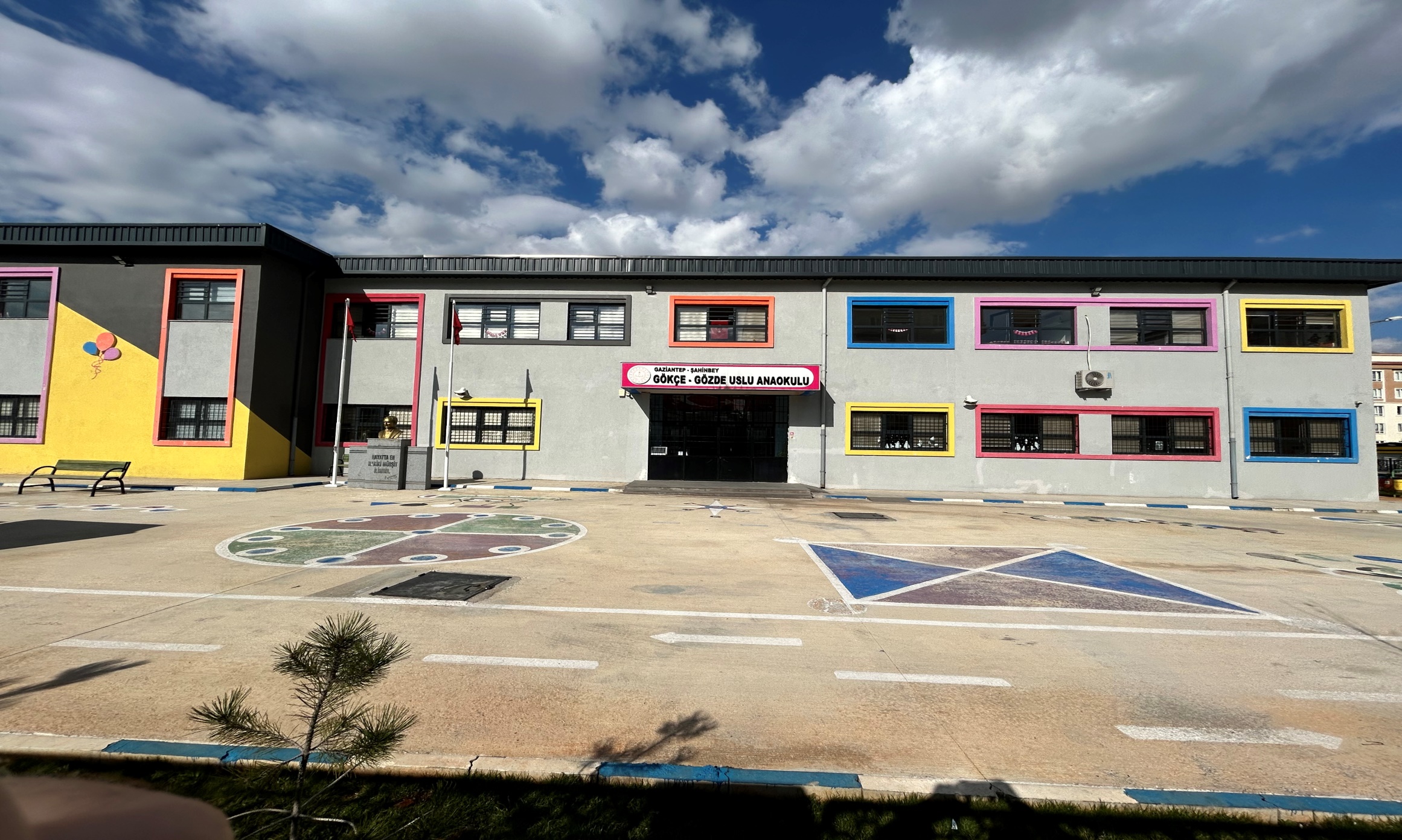 2024-2028 STRATEJİK PLANI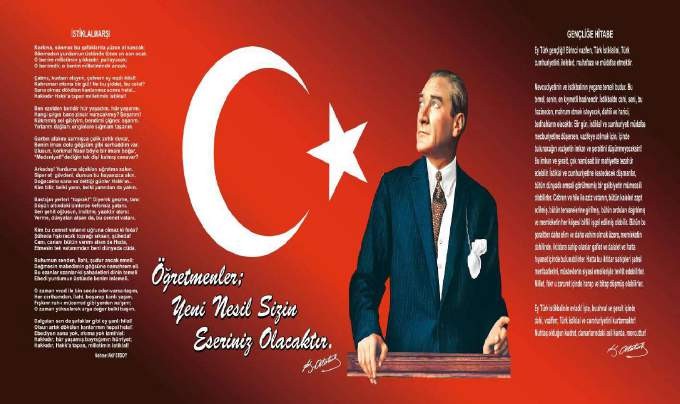 SunuşGökçe-Gözde Uslu Anaokulu olarak beş yıllık bir planlamanın; bulunduğumuz noktayı görmek değerlendirmek ve süreç boyunca ilerlemeyi arttırmanın öneminden yola çıkarak 2024-2028 Stratejik Planımızı hazırladık. Çocuk merkezli eğitim öğretim sürecinde ;çocukların plan yapmalarına,uygulamalarına, düzenlemelerine,sorgulamalarına,araştırmalarına,tartışmalarına,üretmelerine imkan sağlayacak bir planlamanın gerekliliğinden yolaçıktık. Eğitim öğretim süreçlerinin;esnek,sarmal,eklektik,dengeli,oyuntemelli,keşfederek öğrenmeye imkan sağlayan, yaratıcı, günlük yaşam becerilerinidestekleyici olması, yakın çevre koşul ve imkanlarının değerlendirilmesi, öğrenme merkezlerinin aktif kullanılması, tema ve konunun araç olarakkullanabilmesi, kültürel ve evrensel değerleri içermesi, aile katılımını barındırması, özel gereksinimli çocuklarımızı da kapsaması, rehberlik hizmetlerini içine alması, teknolojik gelişimleri yakından izlemesi, fiziki şartların çocukların ihtiyaçlarına göre şekillendirilmesi gibi olmazsa olmaz unsurlarına kurum olarak değer verilmiş ve stratejik plan içindeki çalışmalarda yer verilmiştir. Öğrenci süreçlerinin yanı sıra, kurum olarak öğretmenlerin verimli, sağlıklı, kabul gördükleri, kendilerini geliştirebildikleri bir kurumda görev yapıyor olmaları esastır. Stratejik planda belirlenen hedeflerimizi ne ölçüdegerçekleştirdiğimiz, her yılsonunda gözden geçirilecek ve gereken revizyonlar yapılacaktır. Çalışmalarımızı ekip halinde plan dahilinde yürüteceğiz.Gökçe-Gözde Uslu Anaokulu olarak 2024-2028 Stratejik Planda belirlenen amaç ve hedeflere ulaşmamızın, okulumuzun gelişme ve kurumsallaşma süreçlerine önemli katkılar sağlayacağına inanmaktayız. Planın hazırlanmasında emeği geçen Stratejik Plan Ekibi’ ne ve uygulanmasında bizlere yardımcı olan tüm kurum ve kuruluşlara öğretmen, öğrenci ve velilerimize teşekkür ederim.Tuba YAVUZOkul MüdürüBÖLÜM I: GİRİŞ VE PLAN HAZIRLIK SÜRECİ2024-2028 dönemi stratejik plan hazırlanması süreci Üst Kurul ve Stratejik Plan Ekibinin oluşturulması ile başlamıştır. Ekip tarafındanoluşturulan çalışma takvimi kapsamında ilk aşamada durum analizi çalışmaları yapılmış ve durum analizi aşamasında paydaşlarımızın plan sürecine aktif katılımını sağlamak üzere paydaş anketi, toplantı ve görüşmeler yapılmıştır.Durum analizinin ardından geleceğe yönelim bölümüne geçilerek okulumuzun amaç, hedef, gösterge ve eylemleri belirlenmiştir. Çalışmaları yürüten ekip ve kurul bilgileri altta verilmiştir.STRATEJİK PLAN ÜST KURULUTuba YAVUZOkul MüdürüBÖLÜM II: DURUM ANALİZİDurum analizi bölümünde okulumuzun mevcut durumu ortaya konularak neredeyiz sorusuna yanıt bulunmaya çalışılmıştır.Bu kapsamda okulumuzun kısa tanıtımı, okul künyesi ve temel istatistikleri, paydaş analizi ve görüşleri ile okulumuzun Güçlü Zayıf Fırsat veTehditlerinin (GZFT) ele alındığı analize yer verilmiştir.Okulun Kısa Tanıtımı:Gökçe-Gözde Uslu Anaokulu Tarihsel Gelişimi:Okulumuz 2021 yılında yapılmış, 2022-2023 eğitim öğretim yılında da faaliyete başlamıştır. Okulumuz Uslu Grup A.Ş. nin katkılarıyla yaptırılmış olup; daha sonra okulun ismi Uslu Grup A.Ş. Yönetim Kurulu Başkanı Beyhan USLU beyefendinin gelinlerinin ismi olan Gökçe-Gözde Uslu anaokulu olarak belirlenmiştir. Okulumuz 2100 m2 genişliğindedir. Okulumuz fiziki olarak 1 müdür odası,1 müdür yardımcısı odası,1 spor odası, 1 etkinlik odası, 4 çocuk tuvaleti, 4 personel tuvaleti,1 engelli WC, 1 mutfak, 1 kiler odası, 1 su deposu, 1 ısınma sistemleri odası, 1 özel eğitim sınıfı, 1 sanat atölyesi, 8 sınıftan oluşmaktadır. Okulumuz  doğalgaz ile ısıtılmaktadır. Şu an okulumuz 1 okul müdürü,2 okul müdür yardımcısı, 17 okul öncesi öğretmeni, 1 özel eğitim öğretmeni, 2 rehber öğretmen, 1 aşçı, 3 yardımcı personel,3 iş-kur personeli, 281 erkek, 283 kız öğrenci olmak üzere toplam 564 öğrenci ile çalışmalarına devam etmektedir.Eğitim faaliyetleri düzenlenirken çocukların yaşları ile ilgili ve ihtiyaçları okulun imkânları göz önünde bulundurulmaktadır. Ayrıca okulumuzda çocukların eğlenerek öğrenmelerine geliştirmek gezi ve sosyal etkinlikler organize edilmektedir. Çocukların sınıf içerisinde öğrendikleri konular ile ilgili inceleme ve araştırma gezileri yapılmaktadır. Bilgi eksiklerimizi giderme amaçlı çeşitli konularda konferans ve seminerler düzenlenmektedir. Atatürk vatan, millet bayrak aile ve insan sevgisini benimseyen milli ve manevi değerlerine bağlı kendine güvenen çevresi ile iyi iletişim kurabilen, dürüst, ilkeli, çağdaş düşünceli, hak ve sorumluluklarını bilen saygılı ve kültürel çeşitlilik içerisinde hoşgörülü bireyler olarak yetiştirilmelerine temel hazırlamakamacıyla çaba gösterilmektedir.Okulun Mevcut Durumu: Temel İstatistikler Okul KünyesiTemel Bilgiler Tablosu- Okul KünyesiÇalışan BilgileriOkulumuzun çalışanlarına ilişkin bilgiler altta yer alan tabloda belirtilmiştir.Çalışan Bilgileri TablosuOkulumuz Bina ve AlanlarıOkulumuzun binası ile açık ve kapalı alanlarına ilişkin temel bilgiler altta yer almaktadır.Okul Yerleşkesine İlişkin BilgilerSınıf ve Öğrenci BilgileriOkulumuzda yer alan sınıfların öğrenci sayıları alttaki tabloda verilmiştir.Donanım ve Teknolojik KaynaklarımızTeknolojik kaynaklar başta olmak üzere okulumuzda bulunan çalışır durumdaki donanım malzemesine ilişkin bilgiye alttaki tabloda yerverilmiştir.Teknolojik Kaynaklar TablosuOkulumuzun genel bütçe ödenekleri, okul aile birliği gelirleri ve diğer katkılarda dâhil olmak üzere gelir ve giderlerine ilişkin son iki yıl gerçekleşme bilgileri alttaki tabloda verilmiştir.PAYDAŞ ANALİZİKurumumuzun temel paydaşları öğrenci, veli ve öğretmen olmakla birlikte eğitimin dışsal etkisi nedeniyle okul çevresinde etkileşim içinde olunan geniş bir paydaş kitlesi bulunmaktadır. Paydaşlarımızın görüşleri anket, toplantı, dilek ve istek kutuları, elektronik ortamda iletilen önerilerde dâhil olmak üzere çeşitli yöntemlerle sürekli olarak alınmaktadır.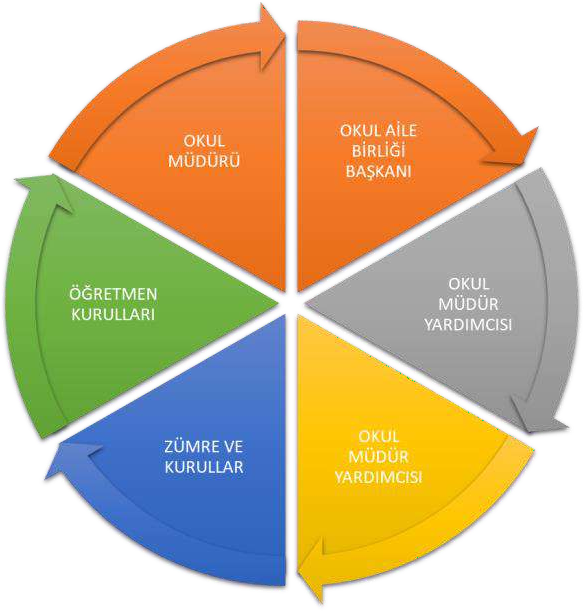 PAYDAŞ LİSTESİPAYDAŞ ÖNEMİ ETKİSİPaydaş anketlerine ilişkin ortaya çıkan temel sonuçlara altta yer verilmiştir :Öğretmen Anketi Sonuçları:Okulumuzda alınan kararlar, çalışanların katılımıyla alınır.4,875 ile olumlu çıkmıştır.14 adet Kesinlikle Katılıyorum.2 adet katılıyorum cevabı alınmıştır.Kurumdaki tüm duyurular çalışanlara zamanında iletilir.4,875 ile olumlu çıkmıştır.14 adet Kesinlikle Katılıyorum.2 adet katılıyorum cevabı alınmıştır.Her türlü ödüllendirmede adil olma, tarafsızlık ve objektiflik esastır.4,875 ile olumlu çıkmıştır.14 adet Kesinlikle Katılıyorum.2 adet katılıyorum cevabı alınmıştır.Kendimi, okulun değerli bir üyesi olarak görürüm.4,875 ile olumlu çıkmıştır.14 adet Kesinlikle Katılıyorum.2 adet katılıyorum cevabı alınmıştır.Çalıştığım okul bana kendimi geliştirme imkânı tanımaktadır.4,75 ile olumlu çıkmıştır.12 adet kesinlikle katılıyorum. 4 adet katılıyorum cevabı alınmıştır.Okul, teknik araç ve gereç yönünden yeterli donanıma sahiptir.4,75 ile olumlu çıkmıştır. 12 adet kesinlikle katılıyorum.4 adet katılıyorum cevabı alınmıştır.Okulda çalışanlara yönelik sosyal ve kültürel faaliyetler düzenlenir.4,625 ile olumlu çıkmıştır.10 adet kesinlikle katılıyorum.6 adet katılıyorum cevabı alınmıştır. İyileştirme gerekir.Okulda öğretmenler arasında ayrım yapılmamaktadır.4,875 ile olumlu çıkmıştır.14 adet kesinlikle katılıyorum.2 adet katılıyorum cevabı alınmıştır.Okulumuzda yerelde ve toplum üzerinde olumlu etki bırakacak çalışmalar yapmaktadır.4,75 ile olumlu çıkmıştır.12 adet kesinlikle katılıyorum.4 adet katılıyorum cevabı alınmıştır.Yöneticilerimiz, yaratıcı ve yenilikçi düşüncelerin üretilmesini teşvik etmektedir.4,875 ile olumlu çıkmıştır.14 adet kesinlikle katılıyorum.2 adet katılıyorum cevabı alınmıştır.Yöneticiler, okulun vizyonunu, stratejilerini, iyileştirmeye açık alanlarını vs. çalışanlarla paylaşır.4,75 ile olumlu çıkmıştır.12 adet kesinlikle katılıyorum.4 adet katılıyorum cevabı alınmıştır.Okulumuzda sadece öğretmenlerin kullanımına tahsis edilmiş yerler yeterlidir.4,5 ile sonuç olumlu çıkmıştır.10 adet kesinlikle katılıyorum,4 adet katılıyorum,2 adet kararsızım cevabı alınmıştır. İyileştirme gerekir.Alanıma ilişkin yenilik ve gelişmeleri takip eder ve kendimi güncellerim.4,75 ile olumlu çıkmıştır.12 adet kesinlikle katılıyorum.4 adet katılıyorum cevabı alınmıştır.Okulumuzun Olumlu (başarılı)  Yönlerine İlişkin Görüşleriniz.Verilen fikirlerin önemsenmesi.İşbirliği yapılması.Çalışanların motive edilmesi.Öğrenciler arasında arkadaşlık ilişkilerinin üst düzeyde olması.Okulumuzun Olumsuz (başarısız) Yönlerine İlişkin Görüşleriniz.Çalışanlara dair sosyal etkinliklerin arttırılması.*Öğretmen anket sonucu Ek 1 de mevcuttur.Veli Anketi Sonuçları:İhtiyaç duyduğumda okul çalışanlarıyla rahatlıkla görüşebiliyorum.4,614286 ile olumlu sonuç alınmıştır.140 adet kesinlikle katılıyorum.20 adet katılıyorum.0 adet kısmen katılıyorum.  0 adet katılmıyorum.Bizi ilgilendiren okul duyurularını zamanında öğreniyorum.4,671429 ile olumlu sonuç alınmıştır. 53 adet kesinlikle katılıyorum.14 adet katılıyorum.3 adet kısmen katılıyorum.Öğrencimle ilgili konularda okulda rehberlik hizmeti alabiliyorum.4,123077 ile olumlu sonuç alınmıştır.31 adet kesinlikle katılıyorum.20 adet katılıyorum.8 adet kararsızım.3 adet kısmen katılıyorum.3 adet katılamıyorum.Okula ilettiğim istek ve şikâyetlerim dikkate alınıyor.4,376812 ile olumlu sonuç alınmıştır.42 adet kesinlikle katılıyorum.17 adet katılıyorum.6 adet karasızım.2 adat kısmen katılıyorum.2 adetkatılamıyorum.Öğretmenler yeniliğe açık olarak derslerin işlenişinde çeşitli yöntemler kullanmaktadır.4,515152 ile olumlu sonuç alınmıştır.43 adet kesinlikle katılıyorum.17 adet katılıyorum.4 adet karasızım.1 adet kısmen katılıyorum.1 adet katılamıyorum.Okulda yabancı kişilere karşı güvenlik önlemleri alınmaktadır.4,521739 ile olumlu sonuç alınmıştır.48 adet kesinlikle katılıyorum.14 adet katılıyorum.4 adet kararsızım.1 adet kısmen katılıyorum.2 adetkatılamıyorum.Okulda bizleri ilgilendiren kararlarda görüşlerimiz dikkate alınır.4,289855 ile olumlu sonuç alınmıştır.35 adet kesinlikle katılıyorum.24 adet katılıyorum.7 adet kararsızım.1 adet kısmen katılıyorum.2 adetkatılamıyorum.8-E-Okul Veli Bilgilendirme Sistemi ile okulun internet sayfasını düzenli olarak takip ediyorum.3,3033571 sonucu alınmıştır.18 adet kesinlikle katılıyorum.12 adet katılıyorum.5 adet kararsızım.11 adet kısmen katılıyorum.10 adet katılamıyorum.Çocuğumun okulunu sevdiğini ve öğretmenleriyle iyi anlaştığını düşünüyorum.4,73913 ile olumlu sonuç alınmıştır.53 adet kesinlikle katılıyorum.14 adet katılıyorum.2 adet kararsızım.Okul, teknik araç ve gereç yönünden yeterli donanıma sahiptir.4,289855 ile olumlu sonuç alınmıştır.33 adet kesinlikle katılıyorum.26 adet katılıyorum.7 adet kararsızım.3 adet kısmen katılıyorum.Okul her zaman temiz ve bakımlıdır.4,471429 ile olumlu sonuç alınmıştır.44 adet kesinlikle katılıyorum.20 adet katılıyorum.2 adet kararsızım.3 adet kısmen katılıyorum.1 adetkatılamıyorum.Okulun binası ve diğer fiziki mekânlar yeterlidir.4,014286 ile olumlu sonuç alınmıştır.35 adet kesinlikle katılıyorum.17 adet katılıyorum.6 adet kararsızım.8 adet kısmen katılıyorum.4 adetkatılamıyorum.Okulumuzda yeterli miktarda sanatsal ve kültürel faaliyetler düzenlenmektedir.4,132353 ile olumlu sonuç alınmıştır.33 adet kesinlikle katılıyorum.22 adet katılıyorum.6 adet kararsızım.3 adet kısmen katılıyorum.4 adetkatılamıyorum.GZFT (Güçlü, Zayıf, Fırsat, Tehdit) AnaliziOkulumuzun temel istatistiklerinde verilen okul künyesi, çalışan bilgileri, bina bilgileri, teknolojik kaynak bilgileri ve gelir gider bilgileri ile paydaş anketleri sonucunda ortaya çıkan sorun ve gelişime açık alanlar iç ve dış faktör olarak değerlendirilerek GZFT tablosunda belirtilmiştir. Dolayısıyla olguyu belirten istatistikler ile algıyı ölçen anketlerden çıkan sonuçlar tek bir analizde birleştirilmiştir.Kurumun güçlü ve zayıf yönleri donanım, malzeme, çalışan, iş yapma becerisi, kurumsal iletişim gibi çok çeşitli alanlarda kendisinden kaynaklı olan güçlülükleri ve zayıflıkları ifade etmektedir ve ayrımda temel olarak okul müdürü/müdürlüğü kapsamından bakılarak iç faktör ve dış faktör ayrımı yapılmıştır.İçsel Faktörler Güçlü YönlerZayıf YönlerDışsal Faktörler FırsatlarTehditlerGelişim ve Sorun Alanları:Gelişim ve sorun alanları analizi ile GZFT analizi sonucunda ortaya çıkan sonuçların planın geleceğe yönelim bölümü ile ilişkilendirilmesi veburadan hareketle hedef, gösterge ve eylemlerin belirlenmesi sağlanmaktadır.Gelişim ve sorun alanları ayrımında eğitim ve öğretim faaliyetlerine ilişkin üç temel tema olan Eğitime Erişim, Eğitimde Kalite ve kurumsal Kapasite kullanılmıştır.-Eğitime erişim, öğrencinin eğitim faaliyetine erişmesi ve tamamlamasına ilişkin süreçleri;-Eğitimde kalite, öğrencinin akademik başarısı, sosyal ve bilişsel gelişimi ve istihdamı da dâhil olmak üzere eğitim ve öğretim sürecinin hayata hazırlama evresini;-Kurumsal kapasite ise kurumsal yapı, kurum kültürü, donanım, bina gibi eğitim ve öğretim sürecine destek mahiyetinde olan kapasiteyi belirtmektedir.Gelişim ve Sorun AlanlarımızBÖLÜM III: MİSYON, VİZYON VE TEMEL DEĞERLEROkul Müdürlüğümüzün Misyon, vizyon, temel ilke ve değerlerinin oluşturulması kapsamında öğretmenlerimiz, öğrencilerimiz, velilerimiz, çalışanlarımız ve diğer paydaşlarımızdan alınan görüşler, sonucunda stratejik plan hazırlama ekibi tarafından oluşturulan Misyon, Vizyon, Temel Değerler; Okulumuz üst kurulana sunulmuş ve üst kurul tarafından onaylanmıştır.MİSYONUMUZOkul öncesi eğitimin temel ilkelerine uygun olarak çocukların beden ve zihin duygu gelişimini sağlamak, onları ilkokula hazırlamak, Türkçeyi doğru ve güzel konuşmalarını sağlamak, bireysel farklılıklarını göz önünde bulundurarak onların yaratıcı ve estetik duygularını geliştirmek, sevgi, saygı, sorumluluk, hoşgörü, yardımlaşma gibi sosyal davranışları kazandırmak, kendini tanıyan, sorunlara çok yönlü bakabilen, araştırarak ,sorgulayarak ,üreterek, yaparak ve yaşayarak öğrenen, milli ve manevi değerlerine sahip çocuklar yetiştirmektir.VİZYONUMUZ               "Eğitimde kaybedilecek fert yoktur."TEMEL DEĞERLERİMİZ *Her çocuk özeldir ilkesinden yola çıkmak.Her çocuğun ihtiyacına cevap verebilmek.Çocuğun özgüvenli olmasını, kendini iyi ifade etmesini desteklemek.Çocukların gelişim alanlarını desteklemek.Fiziksel şartları çocukların ihtiyaçlarına göre düzenlemek.Çocukların Türkçeyi düzgün kullanmasını desteklemek.Çocuklarda olumlu davranışları alışkanlık haline getirmek.Çocuklara iyi örnek olmak.Çocuklara kültürümüzü ve değerlerimizi benimsetmek.Kendisi, ailesi ve çevresi ile ilgili pozitif düşünen bireyler yetiştirmek.Çocukların okula severek gelme algısını sürekli desteklemek.Aile okul işbirliğine önem vermek.Öğrenci – veli ve toplumun beklentilerine cevap verebilmek.Başarılı olmak için düzenli, planlı ve verimli çalışma planlarını uygulamaya geçirmek.Okulun dinamiklerinin değişimini olumlu olarak geliştirerek sürekli hale getirmek.Öğretmen ve personelin kendini geliştirmesine imkan sağlamak.Sabırlı ve hoşgörülü olmak.Adaletli olmak.Tarafsız olmak.Başarının takım çalışmasıyla yakalanacağına inanmak.Çalışanların görüş ve önerilerine değer vermek.Okuldaki tüm çalışmalarla örnek teşkil etmek.Görev dağılımında adaletli davranmak.Yenilikleri takip etmek.Topluma ve doğaya duyarlı olmak.BÖLÜM IV: AMAÇ, HEDEF VE EYLEMLERTEMA I: EĞİTİM VE ÖĞRETİME ERİŞİMStratejik Amaç 1:Bütün bireylerin eğitim ve öğretime adil şartlar altında erişmesini ve yine eğitim öğretimini adil şartlar altında tamamlamasını sağlamak.Stratejik Hedef 1.1.Plan dönemi sonuna kadar dezavantajlı gruplar başta olmak üzere, eğitim ve öğretimin her tür ve kademesinde katılım ve tamamlama oranlarını artırmak , uyum ve devamsızlık sorunlarını gidermektir.Performans GöstergeleriEylem PlanıTEMA II: EĞİTİM VE ÖĞRETİMDE KALİTENİN ARTIRILMASIStratejik Amaç 2:Bütün bireylere ulusal ve uluslararası ölçütlerde bilgi, beceri, tutum ve davranışın kazandırılmasına; girişimci, yenilikçi, dil becerileri yüksek, iletişime ve öğrenmeye açık, özgüven ve sorumluluk sahibi sağlıklı ve mutlu bireylerin yetişmesine imkân sağlamak.Stratejik Hedef 2.1.Öğrenme kazanımlarını takip eden ve velileri de sürece dâhil eden bir yönetim anlayışı ile öğrencilerimizin akademik başarıları ve sosyal faaliyetlere etkin katılımı artırılacaktır.Performans GöstergeleriEylemlerStratejik Amaç 3:Bütün bireylere ulusal ve uluslararası ölçütlerde bilgi, beceri, tutum ve davranışın kazandırılmasına; girişimci, yenilikçi, dil becerileri yüksek, iletişime ve öğrenmeye açık, özgüven ve sorumluluk sahibi sağlıklı ve mutlu bireylerin yetişmesine imkân sağlamak.Stratejik Hedef 3.1.Öğrenme kazanımlarını takip eden ve öğretmenleri de sürece dâhil eden bir yönetim anlayışı ile öğrencilerimizin akademik başarıları ve sosyalfaaliyetlere etkin katılımı artırılacaktır.Performans GöstergeleriEylemlerStratejik Amaç 4:Teknolojik imkanlardan tüm çalışanların ve öğrencilerin faydalanması.Stratejik Hedef 4.1.Eğitimde bilgi ve iletişim teknolojilerinin kullanılması.Performans GöstergeleriEylemlerStratejik Amaç 5:Rehberlik ihtiyacıStratejik Hedef 5.1. :Veli okul iletişimini arttırma, eğitsel ve bireysel rehberlik ihtiyacı.Performans Göstergeleri:EylemlerStratejik Amaç 6:İstihdam edilebilirlik ve YönlendirmeStratejik Hedef 6.1. :Çocukların gelişim düzeylerini yakından izleme, gözlemleme, özel durumu olan ya da üstün olan çocukların tespiti ve yönlendirilmesi.Performans GöstergeleriEylemlerStratejik Amaç 7:Ders araç gereçleri materyal temini.Stratejik Hedef 7.1. :Çocukların gelişim düzeylerini destekleme, kavram öğretimi yapma, konu öğretimi etkinlikler için materyal ihtiyacı.Performans GöstergelerEylemlerTEMA III: KURUMSAL KAPASİTEStratejik Amaç 8:Kurumsal iletişimStratejik Hedef 8.1.Çalışma ortamlarının iletişimi ve iş motivasyonunu sağlayacak şekilde düzenlenmesi.Performans GöstergeleriEylemlerStratejik Amaç 9:Kurumsal iletişimStratejik Hedef 9.1.İç ve dış paydaşları ile etkin ve sürekli iletişim sağlanması ile ilgili çalışmalar yapılacak.Performans GöstergeleriEylemlerStratejik Amaç 10:Kurumsal YönetimStratejik Hedef 10.1.Kurumsal aidiyet duygusu geliştirilmeye çalışılacak.Performans GöstergeleriEylemlerStratejik Amaç 11:Kurumsal Yapının İyileştirilmesi.Stratejik Hedef 11.1.Okul ve kurumların sosyal, kültürel, sanatsal ve sportif faaliyet alanlarının yetersizliğinin giderilmesi.Performans GöstergeleriEylemlerStratejik Amaç 12: Temizlik hijyenStratejik Hedef 12.1.Temizlik ve Hijyen konusu veli bilgilendirilmesi.Performans GöstergeleriEylemlerStratejik Amaç 13: Bina Yerleşke Şartlarının İyileştirilmesi.Stratejik Hedef 13.1.Bahçe olanaklarının ve iki küçük sınıfın fiziki şartlarının iyileştirilmesi.Performans GöstergeleriEylemlerStratejik Amaç 14: Donanım eksiklerinin güncellenmesi ihtiyacının karşılanması.Stratejik Hedef 14.1.Tesisat güncelleme ihtiyaçlarının, bina bakım onarım ihtiyaçlarının giderilmesi.Performans GöstergeleriEylemlerStratejik Amaç 15: Taşıma ve servis konusundaki sorunların giderilmesi.Stratejik Hedef 15.1.Okulun ön alanının dar olması araç girişi için alanın güncelleme ihtiyacı.Performans GöstergeleriEylemlerV. BÖLÜM:MALİYETLENDİRME2024-2028 Stratejik Planı Faaliyet/Proje Maaliyetlendirme TablosuVI. BÖLÜM: İZLEME VE DEĞERLENDİRMEOkulumuz Stratejik Planı izleme ve değerlendirme çalışmalarında 5 yıllık Stratejik Planın izlenmesi ve 1 yıllık gelişim planın izlenmesi olarakikili bir ayrıma gidilecektir.Stratejik planın izlenmesinde 6 aylık dönemlerde izleme yapılacak denetim birimleri, il ve ilçe millî eğitim müdürlüğü ve Bakanlık denetim ve kontrollerine hazır halde tutulacaktır.Yıllık planın uygulanmasında yürütme ekipleri ve eylem sorumlularıyla aylık ilerleme toplantıları yapılacaktır. Toplantıda bir önceki ayda yapılanlar ve bir sonraki ayda yapılacaklar görüşülüp karara bağlanacaktır.EKLER:Öğretmen, veli anket sonuçları EK 1 ve EK 2 ‘de sunulmuştur.EK 1 ÖĞRETMEN ANKETLERİ SONUÇLARIEK 2 VELİ ANKETLERİ SONUÇLARIİÇİNDEKİLERSYFSUNUŞ3İÇİNDEKİLER4BÖLÜM 1:GİRİŞ VE PLAN HAZIRLAMA SÜRECİ5BÖLÜM 2:DURUM ANALİZİ6-31-OKULUN KISA TANITIMI6-OKULUN MEVCUT DURUMU7-ÇALIŞAN BİLGİSİ8-BİNA ALANLARI9-SINIF ÖĞRENCİ BİLGİSİ10-DURUM TEKNOLOJİK KAYNAKLAR11-GELİR GİDER TABLOSU12-PAYDAŞ ANALİZİ13,14,15,16-ANKETLER,SONUÇLARI17,18,19,20,21-GZFT(GÜÇLÜ,ZAYIF,FIRSAT,TEHTİT)ANALİZİ22,23,24,25,26,27,28,29-GELİŞİM VE SORUN ALANLARI30,31BÖLÜM 3:MİSYON,VİZYON TEMEL DEĞERLER32-34-MİSYONUMUZ32-VİZYONUMUZ32-TEMEL DEĞERLERİMİZ33-34BÖLÜM 4:AMAÇ,HEDEF,EYLEMLER35-51-TEMA 1:EĞİTİM ÖĞRETİME ERİŞİM35,36-TEMA 2:EĞİTİM ÖĞRETİMDE KALİTENİN ARTTIRILMASI37,38,39,40,41,42,43-TEMA 3:KURUMSAL KAPASİTE44,45,46,47,48,49,50,51BÖLÜM 5:MALİYETLENDİRME52İZLEME DEĞERLENDİRME53EKLER54,55Üst Kurul BilgileriÜst Kurul BilgileriStratejik Plan Hazırlama ve KoordinasyonEkip BilgileriStratejik Plan Hazırlama ve KoordinasyonEkip BilgileriAdı SoyadıUnvanıİmzaAdı SoyadıUnvanıİmzaTuba YAVUZOkul MüdürüYasin DELENMüdür YardımcısıMustafa DİKELMüdür YardımcısıSafiye ARSLANÖğretmenKübra EKİCİÖğretmenYeşim ORHAN YANAKLARÖğretmenKevser KARAÖğretmenFatih GÜLENÖğretmenHilal ÇİÇEKÖğretmenTuğba ÇELEBİÖğretmenMeltem KURTÖğretmenBüşra SAYICIÖğretmenİsmail ÇELİKOkul Aile Birliği BaşkanıSamet AKYILDIZOkul Aile BirliğiYönetim Kurulu Üyesiİli: GAZİANTEPİli: GAZİANTEPİli: GAZİANTEPİli: GAZİANTEPİlçesi: Şahinbeyİlçesi: Şahinbeyİlçesi: Şahinbeyİlçesi: ŞahinbeyAdres:Ertuğrulgazi, 189047 nolu sok No:11, 27470 Şahinbey/GaziantepErtuğrulgazi, 189047 nolu sok No:11, 27470 Şahinbey/GaziantepErtuğrulgazi, 189047 nolu sok No:11, 27470 Şahinbey/GaziantepCoğrafi Konum (link):Coğrafi Konum (link):37°01'27.8"N 37°21'18.2"E37°01'27.8"N 37°21'18.2"ETelefonNumarası:(0342) 502 14 24(0342) 502 14 24(0342) 502 14 24Faks Numarası:Faks Numarası:__e- Posta Adresi:769140@meb.k12.tr769140@meb.k12.tr769140@meb.k12.trWeb sayfası adresi:Web sayfası adresi:http://gokcegozdeusluanaokulu.meb.k12.trhttp://gokcegozdeusluanaokulu.meb.k12.trKurum Kodu:769140769140769140Öğretim Şekli:Öğretim Şekli:İkili Eğitimİkili EğitimOkulun Hizmete Giriş Tarihi : 2022Okulun Hizmete Giriş Tarihi : 2022Okulun Hizmete Giriş Tarihi : 2022Okulun Hizmete Giriş Tarihi : 2022Toplam Çalışan Sayısı*Toplam Çalışan Sayısı*2929Öğrenci Sayısı:Kız283283Öğretmen SayısıKadın1919Öğrenci Sayısı:Erkek281281Öğretmen SayısıErkek11Öğrenci Sayısı:Toplam564564Öğretmen SayısıToplam2020Derslik Başına Düşen Öğrenci SayısıDerslik Başına Düşen Öğrenci SayısıDerslik Başına Düşen Öğrenci Sayısı62,6Şube Başına Düşen Öğrenci SayısıŞube Başına Düşen Öğrenci SayısıŞube Başına Düşen Öğrenci Sayısı33,17Öğretmen Başına Düşen Öğrenci SayısıÖğretmen Başına Düşen Öğrenci SayısıÖğretmen Başına Düşen Öğrenci Sayısı31,33Şube Başına 30’dan Fazla Öğrencisi Olan ŞubeSayısıŞube Başına 30’dan Fazla Öğrencisi Olan ŞubeSayısıŞube Başına 30’dan Fazla Öğrencisi Olan ŞubeSayısı14Öğretmenlerin Kurumdaki Ortalama Görev SüresiÖğretmenlerin Kurumdaki Ortalama Görev SüresiÖğretmenlerin Kurumdaki Ortalama Görev Süresi1-3 yılUnvanErkekKadınToplamOkul Müdürü ve Müdür Yardımcısı213Şube Öğretmeni01818Branş Öğretmeni000Rehber Öğretmen112İş-Kur Personeli033Yardımcı Personel033Güvenlik Personeli---Toplam Çalışan Sayıları32629Okul BölümleriOkul BölümleriÖzel AlanlarVarYokOkul Kat Sayısı2Çok Amaçlı Salon*Derslik Sayısı9Çok Amaçlı Saha*Derslik Alanları (m2)340Kütüphane*Kullanılan Derslik Sayısı9Fen Laboratuarı*Şube Sayısı17Bilgisayar Laboratuarı*İdari Odaların Alanı (m2)42İş Atölyesi*Öğretmenler Odası (m2)-Beceri Atölyesi*Okul Oturum Alanı (m2)1500Pansiyon*Okul Bahçesi (Açık Alan)(m2)600Güvenlik Kulübesi *Okul Kapalı Alan (m2)1500Sanatsal, bilimsel ve sportif amaçlı toplam alan (m2)-Kantin (m2)-Tuvalet Sayısı8Diğer-Destek Eğitim Odası0SınıfıKızErkekToplamAnasınıfı- (3 Yaş)36 4682Anasınıfı- (4Yaş)8464        148Anasınıfı- (5 Yaş)162163325Özel Eğitim Sınıfı81          9Akıllı Tahta Sayısı0TV Sayısı11Masaüstü Bilgisayar Sayısı15Yazıcı Sayısı7Taşınabilir Bilgisayar Sayısı1Fotokopi Makinesi Sayısı1Projeksiyon Sayısı1İnternet Bağlantı Hızı24MbyteSIRA NOPAYDAŞLARPaydaş TürüPaydaş TürüPaydaş TürüPaydaş TürüPaydaş TürüPaydaş TürüSIRA NOPAYDAŞLARLiderÇalışanlarMüşteriTemelOrtakStratejikOrtakTedarikçi1Milli Eğitim BakanlığıXXX2Temel Eğitim Genel MüdürlüğüXXX3Gaziantep ValiliğiXX4Gaziantep İl Milli Eğitim MüdürlüğüXX5Şahinbey BelediyesiXX6Şahinbey İlçe Milli Eğitim MüdürlüğüXXXX7Şahinbey KaymakamlığıXXXX8Şahinbey  Mal MüdürlüğüX9Şahinbey ilçe Sağlık MüdürlüğüX10Şahinbey Emniyet MüdürlüğüX11Okul MüdürüXXX12ÖğretmenlerXXX13Çalışan PersonellerXX14ÖğrencilerX15VelilerXXX16Okul Aile BirliğiXX17Okul Servis FirmalarıX18KırtasiyelerX19Kültür MerkezleriX20Sosyal TesislerX21Mahalle MuhtarıXSIRA NOPAYDAŞLARNEDEN PAYDAŞ PAYDAŞ TÜRÜNEDEN PAYDAŞ PAYDAŞ TÜRÜPaydaşınKurum Faaliyetle rini EtkilemeDerecesiPaydaşın Taleplerine Verilen ÖnemPaydaşın Taleplerine Verilen ÖnemSonuçSIRA NOPAYDAŞLARNEDEN PAYDAŞ PAYDAŞ TÜRÜNEDEN PAYDAŞ PAYDAŞ TÜRÜTam 5" "Çok 4", "Orta3", "Az 2", "Hiç 1"Tam 5" "Çok 4", "Orta3", "Az 2", "Hiç 1"Tam 5" "Çok 4", "Orta3", "Az 2", "Hiç 1"SonuçSIRA NOPAYDAŞLARNEDEN PAYDAŞ PAYDAŞ TÜRÜNEDEN PAYDAŞ PAYDAŞ TÜRÜ1,2,3 İzle4,5Bilgilendir1,2,3 İzle4,5Bilgilendir1,2,3 Gözet4,5 BirlikteÇalış1Milli Eğitim BakanlığıÜst Kurum-Lider- DIŞ PAYDAŞÜst Kurum-Lider- DIŞ PAYDAŞ555Bilgilendir-BirlikteÇalış2Temel Eğitim Genel Müdürlüğüİdari Lider- DIŞ PAYDAŞİdari Lider- DIŞ PAYDAŞ555Bilgilendir-BirlikteÇalış2Temel Eğitim Genel Müdürlüğü555Bilgilendir-BirlikteÇalış3Gaziantep ValiliğiAmir-Lider-DIŞ PAYDAŞAmir-Lider-DIŞ PAYDAŞ555Bilgilendir-BirlikteÇalış4Gaziantep İl Milli EğitimMüdürlüğüİşbirliği-Lider-DIŞ PAYDAŞİşbirliği-Lider-DIŞ PAYDAŞ555Bilgilendir-BirlikteÇalış5Şahinbey BelediyesiAmir-Lider-DIŞ PAYDAŞAmir-Lider-DIŞ PAYDAŞ333Bilgilendir-BirlikteÇalış6Şahinbey  İlçe Milli Eğitim MüdürlüğüTemel Ortak-Lider-DIŞ PAYDAŞTemel Ortak-Lider-DIŞ PAYDAŞ555Bilgilendir-BirlikteÇalış6Şahinbey  İlçe Milli Eğitim Müdürlüğü555Bilgilendir-BirlikteÇalış7Şahinbey KaymakamlığıHizmet Veren-Lider-DIŞ PAYDAŞHizmet Veren-Lider-DIŞ PAYDAŞ555Bilgilendir-BirlikteÇalış7Şahinbey Kaymakamlığı555Bilgilendir-BirlikteÇalış8Şahinbey MalMüdürlüğüHizmet Alan-DIŞ PAYDAŞHizmet Alan-DIŞ PAYDAŞ555Bilgilendir-BirlikteÇalış9Şahinbey ilçe  Sağlık MüdürlüğüHizmetten Etkilenen-DIŞ PAYDAŞHizmetten Etkilenen-DIŞ PAYDAŞHizmetten Etkilenen-DIŞ PAYDAŞ33Bilgilendir-BirlikteÇalış9Şahinbey ilçe  Sağlık Müdürlüğü33Bilgilendir-BirlikteÇalış10Şahinbey  İlçe EmniyetMüdürlüğüİşbirliği-DIŞ PAYDAŞİşbirliği-DIŞ PAYDAŞİşbirliği-DIŞ PAYDAŞ22Bilgilendir-BirlikteÇalış11Okul MüdürüTedarikçi-İÇ PAYDAŞTedarikçi-İÇ PAYDAŞTedarikçi-İÇ PAYDAŞ55İzle Gözet12ÖğretmenlerEğitim Ve Yer-İÇ PAYDAŞEğitim Ve Yer-İÇ PAYDAŞEğitim Ve Yer-İÇ PAYDAŞ55Bilgilendir-BirlikteÇalış13Çalışan Personellerİşbirliği, Tedarikçi-İÇ PAYDAŞİşbirliği, Tedarikçi-İÇ PAYDAŞİşbirliği, Tedarikçi-İÇ PAYDAŞ55Bilgilendir-BirlikteÇalış14ÖğrencilerHizmet Alan İşbirliği- İÇ PAYDAŞHizmet Alan İşbirliği- İÇ PAYDAŞHizmet Alan İşbirliği- İÇ PAYDAŞ55İzle-Birlikte Çalış14Öğrenciler55İzle-Birlikte Çalış15Velilerİşbirliği, Tedarikçi- İÇ PAYDAŞİşbirliği, Tedarikçi- İÇ PAYDAŞİşbirliği, Tedarikçi- İÇ PAYDAŞ44Bilgilendir-BirlikteÇalış16Okul Aile Birliğiİşbirliği-İÇ PAYDAŞİşbirliği-İÇ PAYDAŞİşbirliği-İÇ PAYDAŞ55Bilgilendir-BirlikteÇalış17Okul Servis FirmalarıTedarikçi, İşbirliği-DIŞ PAYDAŞTedarikçi, İşbirliği-DIŞ PAYDAŞTedarikçi, İşbirliği-DIŞ PAYDAŞ33İzle –Gözet18KırtasiyelerTedarikçi, İşbirliği- DIŞ PAYDAŞTedarikçi, İşbirliği- DIŞ PAYDAŞTedarikçi, İşbirliği- DIŞ PAYDAŞ12İzle -Gözet19Kültür MerkezleriTedarikçi, İşbirliği-DIŞ PAYDAŞTedarikçi, İşbirliği-DIŞ PAYDAŞTedarikçi, İşbirliği-DIŞ PAYDAŞ22İzle -Gözet20Mahalle Muhtarıİşbirliği-DIŞ PAYDAŞİşbirliği-DIŞ PAYDAŞ22İzle -Gözet20Mahalle Muhtarı22İzle -Gözet21Diğer KurumlarTedarikçi-DIŞ PAYDAŞTedarikçi-DIŞ PAYDAŞTedarikçi-DIŞ PAYDAŞ33İzle -GözetÖğrencilerKayıt alanındaki tüm çağ nüfusunun okul öncesine kayıtlarının yapılması.Her yaş grubuna ait şube açılması.Kayıtlarda beş yaş çocuklara öncelik verilmesi.Özel eğitime ihtiyaç duyan çocuklara gerekli yönlendirmelerin yapılması.Özel eğitime ihtiyaç duyan çocuklar için özel eğitim verilmesi.Sürekli devamsız öğrenci sayısının az olması.Okulun güvenli oluşu.ÇalışanlarVelilerin sosyo-ekonomik düzeyi.İdari personelin sorun çözücü ve yenilikçi olması.Okulun bulunduğu konum.Genç öğretmen kadrosu.Sürekli kendilerini yenilemeleri ve yeniliğe açık olmaları.Okul çevresinde olumsuz mekan ve yerlerin bulunmaması.Sosyal faaliyete katılıma olan ilgileri.Çalışanlar arasında iletişimin güçlü olması.Okulda teknolojik donanım olması.Okulda stajyer olması.İdari ve mali işlerin vaktinde gerçekleşmesi.Okuldaki sosyal ve kültürel etkinlikler.VelilerVelilerin çocuklarına karşı ilgili olmaları.Velilerin eğitime olan ilgileri.Okulun öğrenci başarı ve başarısızlıklarını takip etmeleri.Velilerin öğrencilerin devam devamsızlığını takip etmeleri.Sosyoekonomik düzeylerinin iyi olması.Okulda yapılan sosyal ve kültürel faaliyetlerin birebir içinde olmaları.Bina ve YerleşkeOkulun şehir merkezinde bulunması.Sağlık ocağına yakınlık.Belediye kültür merkezlerine yakınlık.Okulun bulunduğu konum ve ulaşım.Okul bahçesi olması.Okulun bulunduğu alanın gürültüden uzak konumu.Okul öncesi eğitime uygun bina.DonanımKullanılabilir çok amaçlı salon olması.Sınıflarda internet erişiminin olması, bilgisayar ve TV desteği olması.Güvenlik ağı kamera sistemi bulunması.BütçeOkul Aile Birliği aktif ve sorumlu çalışmaya isteklidir.Okul aidatları düzenli olarak okul hesabına yatırılır.Yönetim SüreçleriÖğretim programlarının geliştirilmesinde katılımcı bir yaklaşımın benimsenmesi.Bireylerin ilgi ve ihtiyaçlarına cevap verebilecek çeşitlilikte okul ve program türünün bulunması.Eğitim politikalarının belirlenmesinde paydaşların görüş ve önerilerinin dikkate alınması.Yönetsel süreçlerin teknolojik gelişmelere uygun olarak yenilenmesi.Okulda yönetim süreçlerinin içinde bulunanların yeniliğe açık, genç ve dinamik olmaları.Gelen talep ve isteklerin zamanında dikkate alınması ve yerine getirilmesi.Yöneticilerin paydaşlarıyla uyumlu çalışması.Sorunların yerinde ve zamanında çözülmesi.İletişim SüreçleriÖğretmenler arasındaki iletişimin güçlü olması.Öğretmen ve idareci iletişimi güçlüdür.Köklü bir geçmişe dayanan kültür ve bilgi birikimi.Bilgi teknolojilerinin gelişmiş olması.Akıllı telefonlarının yaygınlaşması.İnternet erişiminin %90 her evde olması.Okul web bilgilendirmeleri.VbMahalli ve merkezi yapılan ve yapılacak olan sosyal, kültürel, sanatsal faaliyetlere olan ilgi.Belediye desteği.ÖğrencilerÖzel Eğitim sınıfının dar olması.ÇalışanlarÖğretmenler odası bulunmaması.İkili eğitim yapılmasından dolayı fiziki şartların zorluğu.Sözleşmeli öğretmen tanımı. (Tüm öğretmenlerin kadroya geçmesi)Yardımcı personel ve memur pozisyonundaki çalışanların kadrolarının olmaması.VelilerOkulda aile eğitimlerine yönelik katılımlarındaki azlık.Bina ve YerleşkeOkul içindeki oyun alanlarının yetersizliği.Okul ön ve yan bahçesinin çocuklara göre düzenlenmesi gerekliliği.Dış cephe aydınlatmanın az olması.Okul yolunun darlığı.Bir sınıfın fiziki olarak küçük ve yetersiz olması.BütçeYardımcı personel ve memur ücretlerinin okul aidat hesabından karşılanması. (kadro ihtiyacı)Yönetim SüreçleriÖzel eğitime ihtiyacı olan bireylerin tespitine yönelik etkili bir tarama ve tanılama sisteminin olmaması.Yardımcı personellerin kadrosunun olmayışı.İletişim SüreçleriBilgi teknolojilerinin hızlı gelişiminden kaynaklı eğitime olan olumsuz etkileriPolitikPersonel donanımlarının yeterli düzeyde olması.Diğer kurumların mesleki ve teknik eğitim konusunda iş birliğine açık olması.Üst politika belgelerinde eğitimin öncelikli alan olarak yer alması.Merkezi yönetim bütçesinden eğitime ayrılan payın artış eğiliminde olması.Bakanlığın eğitime yeni yaklaşımların olması.Bakanlığımızda; katılımcı, planlı, gelişimci, şeffaf ve performansa dayalı stratejik yönetim” anlayışına geçme çabaları.Çevremizde kurumsal ve bireysel bazda sürekli gelişmeyi hedefleyen bilinç düzeyinin artıyor olması.EkonomikOkul Öncesinin yaygınlaştırılmasına yönelik devlet desteğinin olması.Eğitimde fırsat eşitliğine yönelik alınan tedbirlerin her geçen gün daha artırılması hususundaki çabalar.Eğitimin sürdürülebilir ekonomik kalkınmadaki işlevi konusunda toplumsal farkındalık.Eğitim ve öğretime yönelik talebin giderek artması.Merkezi yönetim bütçesinden eğitime ayrılan payın artış eğiliminde olması.Çevredeki yeşil alan ve tesislerinin çoğalması.Eğitime ayrılan bütçenin artması.Okula ayrılan bütçenin artması.Okula ulaşım araçlarının ve kişisel araç sayısının artması.SosyolojikHayat boyu öğrenmeyi destekleyen devlet politikaların varlığı.Geniş bir paydaş kitlesinin varlığı.Toplum nezdinde eğitimin gereğine; bilinç ve duyarlılığının artması.Çevremizin aynı sosyo-kültürel yapıya sahip olması.Merkezi yönetim bütçesinden eğitime ayrılan payın artış eğiliminde olması.Belediyelerin eğitime olan yatırımlarının artmasıTeknolojikUlaşım ağının gelişmesi.Gelişen teknolojilerin eğitimde kullanılabilirliğinin artması.Eğitim bilimleri alanında çok sayıda araştırma yapılması.Sosyal medyanın geniş kitlelerce kullanılıyor olması.Teknolojik çeşitliliğin artması ve teknolojiye ulaşımın kolaylaşması.Mevzuat-YasalKaliteli eğitim ve öğretime ilişkin talebin artması.Üst politika belgelerinde eğitimin öncelikli alan olarak yer alması.Öğretmen arzının yeterli olması.Mevcut yönetmeliklerin ve kanunların günümüz şartlarına göre güncellenmesi.EkolojikOkulumuz bölgesinde yeni yerleşimlerin olması.Altyapı sorunlarının azalması.Çevreye yapılan yatırımların artması.Sıfır Atık Projesi uygulamalarının çoğalması.Yeşil alan çalışmalarına önem verilmesi.PolitikÖğrenci ve ailelerin eğitim öğretim hizmetleri hakkında az bilgiye sahip olmaları.Nüfus hareketleri ve kentleşmede yaşanan hızlı değişim.Yabancı uyruklu vatandaşların çoğalması.EkonomikKişiler arasındaki sosyo-ekonomik eşitsizlikler.Toplumda kitap okuma, spor yapma, sanatsal ve kültürel faaliyetlerde bulunma alışkanlığının yetersiz olması.Bakanlık bütçesinin okul ve kurumların ihtiyaçlarını karşılayacak düzeyde olmaması.Eğitim ve öğretimin finansmanında yerel yönetimlerin katkısının yetersiz olması.Gelişen ve değişen teknolojiye uygun donatım maliyetinin yüksek olması.Aileler tarafından eğitime ayrılan bütçenin azalması.SosyolojikÖğretmen, yönetici ve ailelerin özel eğitim konusunda yeterli bilgiye ve duyarlılığa sahip olmaması.Nüfus hareketleri ve kentleşmede yaşanan hızlı değişim.Göç olayının artmasıyla değişen sosyal yapı.Toplumda kitap okuma, spor yapma, sanatsal ve kültürel faaliyetlerde bulunma alışkanlığının yetersiz olması.Okul Öncesi eğitimin önemi konusunda yeterli bilince sahip olunmaması.Okul Öncesi kurumlarının bakım kurumları olarak görülmesi, okul öncesine gereken değerinverilmemesi.Medyanın (TV, internet, magazin, diziler vb.) öğrenciler üzerinde olumsuz etkilerinin olması.İnsanların çocuklarının eğitimine yönelik duyarlılıklarının aynıoranda olmaması.TeknolojikBireylerde oluşan teknoloji bağımlılığı.İnternet ortamında oluşan bilgi kirliliği, doğru ve güvenilir bilgiyi ayırt etme güçlüğü.Elektronik bilgi güvenliğine yönelik saldırılar.Medyada eğitim ve öğretime ilişkin çoğunlukla olumsuz haberlerin ön plana çıkarılması.Teknolojinin kısa sürede değişmesi .Şiddet içerikli oyunların artması.Teknolojinin kötü yanlarına ulaşımın kolaylığı.Araç sayısının artması.Akıllı telefonlarda kullanım yaşının düşmesi.Mevzuat-YasalEğitim ve öğretimin finansmanında yerel yönetimlerin katkısının yetersiz olması.EkolojikToplumda kitap okuma, spor yapma, sanatsal ve kültürel faaliyetlerde bulunma alışkanlığının yetersizolması.Binalaşmadan kaynaklanan çevre kirliliğinin çoğalması.Yapılaşmadan dolayı çevre kirliliğinin artması.Araç sayısının artması.Okulun anayola yakın olması ve çıkışın direkt yola açılması.Eğitime ErişimEğitimde KaliteKurumsal KapasiteOkullaşma OranıAkademik BaşarıKurumsal İletişimOkula Devam/ DevamsızlıkSosyal, Kültürel ve Fiziksel GelişimKurumsal YönetimOkula Uyum, OryantasyonSınıf TekrarıBina ve YerleşkeÖzel Eğitime İhtiyaç Duyan Bireylerİstihdam Edilebilirlik ve YönlendirmeDonanımYabancı ÖğrencilerÖğretim YöntemleriTemizlik, HijyenHayat Boyu ÖğrenmeDers araç gereçleriİş Güvenliği, Okul GüvenliğiTaşıma ve servis1.TEMA: EĞİTİM VE ÖĞRETİME ERİŞİM1.TEMA: EĞİTİM VE ÖĞRETİME ERİŞİM1Okullaşma Oranı / Okul öncesi eğitimde okullaşma oranı.2Okula Uyum / Öğrencilere yönelik oryantasyon faaliyetlerinin yetersizliği.3Özel Eğitime İhtiyaç Duyan Bireyler / Özel eğitime ihtiyaç duyan bireylerin uygun eğitime erişiminin sağlanamaması.2.TEMA: EĞİTİM VE ÖĞRETİMDE KALİTE2.TEMA: EĞİTİM VE ÖĞRETİMDE KALİTE1Sosyal, Kültürel ve Fiziksel Gelişim / Eğitim öğretim sürecinde sanatsal, sportif ve kültürel faaliyetlerin azlığı2Öğretim Yöntemleri / Öğretmenlere yönelik hizmet içi eğitimler3Teknolojik imkanlar / Eğitimde bilgi ve iletişim teknolojilerinin kullanımı4Rehberlik / Kişisel rehberlik hizmetleri, eğitsel rehberlik hizmetleri5İstihdam Edilebilirlik ve Yönlendirme / Eğitsel değerlendirme ve tanılama çalışmaları6Ders Araç Gereçleri/Materyal temini3.TEMA: KURUMSAL KAPASİTE3.TEMA: KURUMSAL KAPASİTE1Kurumsal İletişim / Çalışma ortamlarının iletişimi ve iş motivasyonunu sağlayacak biçimde düzenlenmemesi.2Kurumsal İletişim / İç ve dış paydaşları ile etkin ve sürekli iletişim sağlanamaması.3Kurumsal Yönetim / Kurumsal aidiyet duygusunun geliştirilmemesi4Kurumsal Yapı / Okul ve kurumların sosyal, kültürel, sanatsal ve sportif faaliyet alanlarının yetersizliği.5Temizlik, Hijyen/Rutin temizlikler hakkında velinin bilgisinin olmaması.6Bina, Yerleşke/Bahçe olanaklarının yetersizliği, Sınıf alanların darlığı.7Donanım/Binanın sürekli tadilat yapılmaya ihtiyacının bulunması.8Taşıma ve Servis/Okul ön yolunun darlığı.NoPERFORMANSGÖSTERGESİMevcutHEDEFHEDEFHEDEFHEDEFHEDEFNoPERFORMANSGÖSTERGESİ202320242025202620272028PG.1.1.1Kayıt bölgesindeki öğrencilerden okula kayıtyaptıranların oranı (%)8590100100100100PG.1.1.2Okula yeni başlayan öğrencilerden oryantasyoneğitimine katılanların oranı (%)9090909595100PG.1.1.3Bir eğitim ve öğretim döneminde 20 gün ve üzeridevamsızlık yapan öğrenci oranı (%)10100000PG.1.1.4Okulun özel eğitime ihtiyaç duyan bireylerinkullanımına uygunluğu %8590100100100100NoEylem İfadesiEylem SorumlusuEylem Tarihi1.1.1.Kayıt bölgesinde yer alan öğrencilerin tespiti çalışması yapılacaktır.Okul İdaresi, Paydaşlar01 Eylül-30 Eylül1.1.2Okula yeni başlayan öğrencilere oryantasyon eğitimi verilecektir.Tüm Öğretmenler01 Eylül-30 Ekim1.1.3Öğrencilerin	devamsızlık	yapmasına	sebep	olan	faktörlerbelirlenerek	bunların	öğrenciler	üzerindeki	olumsuz	etkisini azaltacak tedbirler alınacaktır.Okul İdaresi ÖğretmenlerVelilerEğitim Öğretim Süresince1.1.4Okulumuzun fiziki ortamları özel eğitime ihtiyaç duyan bireylerin gereksinimlerine uygun biçimde düzenlenecek ve destek eğitimodasının etkinliği artırılacaktır.Okul MüdürüOkul Aile BirliğiVeliler, PaydaşlarEğitim Öğretim SüresinceNoPERFORMANSGÖSTERGESİHEDEFHEDEFHEDEFHEDEFHEDEFNoPERFORMANSGÖSTERGESİ202320242025202620272028PG.1.1.1Çevre bilincinin artırılması çerçevesinde yapılanetkinliklere katılan öğrenci sayısı458090100100100PG.1.1.2Sağlıklı ve dengeli beslenme ile ilgili verileneğitime katılan öğrenci sayısı408090100100100NoEylem İfadesiEylem SorumlusuEylem Tarihi1.1.1.Çevre bilincinin artırılması çerçevesinde yapılan etkinliklere katılan öğrencileri teşvik etmek katılım oranımızı artırılacaktır.Tüm PaydaşlarEğitim Öğretim Süresince1.1.2Okul sağlığı ve hijyen konularında öğrencilerin, ailelerin ve çalışanların bilinçlendirilmesine yönelik faaliyetler yapılacaktır.Okulumuzun bu konulara ilişkin değerlendirmelere (Okulum Temiz Projesi) katılmaları desteklenecektir.Tüm PaydaşlarEğitim Öğretim SüresinceNoPERFORMANSGÖSTERGESİMevcutHEDEFHEDEFHEDEFHEDEFHEDEFNoPERFORMANSGÖSTERGESİ202320242025202620272028PG.1.1.1Proje düzenleyen öğretmen sayısı0010121416PG.1.1.2Projelere katılan öğrenci sayısı00200250300500PG.1.1.3Hizmet içi eğitim alan öğretmen sayısı161616202020NoEylem İfadesiEylem SorumlusuEylem Tarihi1.1.1.Öğretmenleri proje çalışmalarına katılmaya teşvik etmeOkul İdaresi, paydaşlarEğitim Öğretim Süresince1.1.2Projeye katılan öğrenci sayılarını arttırmaya yönelik çalışmalar yapılması.Okul İdaresiEğitim Öğretim Süresince1.1.3Hizmet içi eğitimlere katılımı arttırmaOkul İdaresiEğitim Öğretim SüresinceNoPERFORMANSGÖSTERGESİMevcutHEDEFHEDEFHEDEFHEDEFHEDEFNoPERFORMANSGÖSTERGESİ202320242025202620272028PG.1.1.1Bilgisayar sayısı151516161616PG.1.1.2Projeksiyon sayısı112222PG.1.1.3Dizüstü bilgisayar sayısı113333PG.1.1.4Fotokopi makinesi111111PG.1.1.5Akıllı Tahta009999PG.1.1.6Kodlama eğitimi materyalleri002345NoEylem İfadesiEylem SorumlusuEylem Tarihi1.1.1.Bilgisayar sayısının arttırılması.Okul İdaresi, PaydaşlarEğitim Öğretim Süresince1.1.2.Projeksiyon sayısının arttırılması.Okul İdaresi, PaydaşlarEğitim Öğretim Süresince1.1.3.Dizüstü bilgisayar sayısının arttırılması.Okul İdaresi, PaydaşlarEğitim Öğretim Süresince1.1.4.Fotokopi makinesinin arttırılmasıOkul İdaresi, PaydaşlarEğitim Öğretim Süresince1.1.5.Okulda uygun alanlarda akıllı tahta bulunması.Okul İdaresi, PaydaşlarEğitim Öğretim Süresince1.1.6.Kodlama eğitimi materyalleri satın alınması.Okul İdaresi, PaydaşlarEğitim Öğretim SüresinceNoPERFORMANSGÖSTERGESİMevcutHEDEFHEDEFHEDEFHEDEFHEDEFNoPERFORMANSGÖSTERGESİ202320242025202620272028PG.1.1.1Yapılan veli toplantısı sayısı323236363636PG.1.1.2Bireysel veli görüşmeleri sayısı150165220275350550PG.1.1.3Veli katılımı sayısı150150180200350500PG.1.1.4Veli seminer sayısı6816161616NoEylem İfadesiEylem SorumlusuEylem Tarihi1.1.1.Yapılan veli toplantılarının arttırılması.Okul İdaresi ve paydaşlarEğitim Öğretim Süresince1.1.2.Bireysel veli görüşmelerinin arttırılması.Okul İdaresi ve paydaşlarEğitim Öğretim Süresince1.1.3.Aile katılımı sayılarının arttırılması.Okul İdaresi ve paydaşlarEğitim Öğretim Süresince1.1.4.Veli seminer sayılarının arttırılması.Okul İdaresi ve paydaşlarEğitim Öğretim SüresinceNoPERFORMANSGÖSTERGESİMevcutHEDEFHEDEFHEDEFHEDEFHEDEFNoPERFORMANSGÖSTERGESİ202320242025202620272028PG.1.1.1Gelişim gözlem formlarının tutulması%200250500500500500PG.1.1.2RAM’a yönlendirilmeye ihtiyaç duyanöğrencilerin yönlendirilmesi%8080100100100100PG.1.1.3RAM raporu olan ve destek eğitimden faydalananöğrenci%8080100100100100NoEylem İfadesiEylem SorumlusuEylem Tarihi1.1.1.Gelişim gözlem formlarının tutulmasına önem gösterilmesi.Okul İdaresi ÖğretmenlerEğitim Öğretim Süresince1.1.2.Veli görüşmelerinin arttırılması, gözlemlerin paylaşılması.Okul İdaresi ÖğretmenlerEğitim Öğretim Süresince1.1.3.RAM raporu olan ve destek eğitimden faydalanması için veliye bilgi verilmesi teşvik edilmesi.Okul İdaresiÖğretmenler, PaydaşlarEğitim Öğretim SüresinceNoPERFORMANSGÖSTERGESİMevcutHEDEFHEDEFHEDEFHEDEFHEDEFNoPERFORMANSGÖSTERGESİ202320242025202620272028PG.1.1.1Eğitim öğretim yılı içerisinde okul bütçesinden alınanmateryal alımları (Merkez destekleme alım sayısı)889999PG.1.1.2Mevcut öğrenci sayısı350564500500500500NoEylem İfadesiEylem SorumlusuEylem Tarihi1.1.1.Materyal ihtiyaçlarının karşılanması.Okul İdaresiVeliler, PaydaşlarEğitim Öğretim Süresince1.1.2.Mevcut öğrenci sayısının arttırılması ile birlikte aidat gelirlerinin deartması. Ödenek talebi.Okul İdaresi PaydaşlarEğitim Öğretim SüresinceNoPERFORMANSGÖSTERGESİMevcutHEDEFHEDEFHEDEFHEDEFHEDEFNoPERFORMANSGÖSTERGESİ202320242025202620272028PG.1.1.1Okulumuzdaki öğretmenler odası sayısı000000PG.1.1.2Zümre öğretmenler toplantısı446666PG.1.1.3Öğretmenlerle yapılan okul içi sosyal etkinlikler136666NoEylem İfadesiEylem SorumlusuEylem Tarihi1.1.1.Okulumuzdaki depo alanının düzenlenerek öğretmenler odası olarak kullanılması.Okul İdaresi, PaydaşlarEğitim Öğretim Süresince1.1.2.Değerlendirme toplantılarının arttırılması.Okul İdaresiEğitim Öğretim Süresince1.1.3.Öğretmenlerle yapılan okul içi sosyal etkinliklerin arttırılması.Okul İdaresiEğitim Öğretim SüresinceNoPERFORMANSGÖSTERGESİMevcutHEDEFHEDEFHEDEFHEDEFHEDEFNoPERFORMANSGÖSTERGESİ202320242025202620272028PG.1.1.1Okulumuz mobil bilgilendirme sistemi ileulaşılan veli oranı (%)9095959595100PG.1.1.2Okul web sitemizin kullanım sıklığı(%)4550909095100PG.1.1.3Okulumuz öğretmenlerinin ihtiyaç duyduğu bilgi,belge ve dokümanlara ulaşım oranı (%)909090100100100NoEylem İfadesiEylem SorumlusuEylem Tarihi1.1.1.Yönetim ve öğrenme etkinliklerinin izlenmesi, değerlendirilmesi ve geliştirilmesi	amacıyla	veriye	dayalı	yönetim	yapısıdesteklenecektir.Okul İdaresi, PaydaşlarEğitim Öğretim Süresince1.1.2Okulumuzca bilgi edinme sistemleri vasıtasıyla bilgi istenilen konuların analizi yapılacak, sıklıkla talep edilen bilgiler web sitemizde yayınlanarak kamuoyu ile düzenli olarak paylaşılacaktır.Böylelikle mükerrer bilgi taleplerinin önüne geçilecektir.Okul Müdür YardımcısıEğitim Öğretim Süresince1.1.3Öğretmenlerimizin ihtiyaç duyduğu bilgi, belge ve dokümanlarahızlı bir şekilde erişim sağlayabilmesi amacıyla doküman ve veri yönetim merkezi oluşturulması desteklenecektir.Okul İdaresi, PaydaşlarEğitim Öğretim SüresinceNoPERFORMANSGÖSTERGESİMevcutHEDEFHEDEFHEDEFHEDEFHEDEFNoPERFORMANSGÖSTERGESİ202320242025202620272028PG.1.1.1Okul öncesi kadrolu öğretmen sayısı161617171717PG.1.1.2Stajyer uygulama öğrencileri ile çalışma .4616161616NoEylem İfadesiEylem SorumlusuEylem Tarihi1.1.1.Okul öncesi norm durumlarının düzenli olarak bildirilmesi.Okul İdaresi, BakanlıkEğitim Öğretim Süresince1.1.2Stajyer uygulama öğrencileri ile çalışma .Paydaşlar, Okul İdaresiEğitim Öğretim SüresinceNoPERFORMANSGÖSTERGESİMevcutHEDEFHEDEFHEDEFHEDEFHEDEFNoPERFORMANSGÖSTERGESİ202320242025202620272028PG.1.1.1Çok Amaçlı Salon Sayısı112222NoPERFORMANSGÖSTERGESİMevcutHEDEFHEDEFHEDEFHEDEFHEDEFNoPERFORMANSGÖSTERGESİ202320242025202620272028PG.1.1.1Daha önce çocuk kulübü olarak kullanılan alanın güncellenerek çok amaçlı salon veya atölyeşeklinde kullanılması.135555NoPERFORMANSGÖSTERGESİMevcutHEDEFHEDEFHEDEFHEDEFHEDEFNoPERFORMANSGÖSTERGESİ202320242025202620272028PG.1.1.1Yapılan veli toplantısı sayısı323236363636PG.1.1.2Yapılan okul aile birliği toplantısı8816161616PG.1.1.3Veli bilgilendirme notları, afişler, panolar268888PG.1.1.4Temizlik hijyen konusunda katılınan projeçalışmaları113333NoEylem İfadesiEylem SorumlusuEylem Tarihi1.1.1.Yapılan veli toplantılarında okulun rutin temizlikleri hakkında bilgiverilmesi.Okul İdaresi, PaydaşlarEğitim Öğretim Süresince1.1.2Yapılan okul aile birliği toplantılarında okul rutin temizlikleri hakkında bilgi verilmesi.Okul İdaresi, PaydaşlarEğitim Öğretim Süresince1.1.3Velinin	görebileceği	alanlarda	bilgilendirme	afişleri, panolar oluşturulması.Müdür Yardımcısı, PaydaşlarEğitim Öğretim Süresince1.1.4Temizlik hijyen konusunda katılınan proje çalışmalarının sayısının arttırılması.(Okulum Temiz Projesi)Okul İdaresi, PaydaşlarEğitim Öğretim SüresinceNoPERFORMANSGÖSTERGESİMevcutHEDEFHEDEFHEDEFHEDEFHEDEFNoPERFORMANSGÖSTERGESİ202320242025202620272028PG.1.1.1Küçük sınıf alan fiziki düzenleme %505080100100100PG.1.1.2Cep bahçe kullanımı%50508080100100NoEylem İfadesiEylem SorumlusuEylem Tarihi1.1.1.Merkez	sistemine	göre	fiziki	düzenleme	ile	alanın	verimli kullanımını sağlamak.Okul İdaresi PaydaşlarEğitim Öğretim Süresince1.1.2Cep bahçe zemin sorunlarını tadilatlar ile cep bahçeleri kullanıma açmak.Okul İdaresi PaydaşlarEğitim Öğretim SüresinceNoPERFORMANSGÖSTERGESİMevcutHEDEFHEDEFHEDEFHEDEFHEDEFNoPERFORMANSGÖSTERGESİ202320242025202620272028PG.1.1.1Tüm okul tesisatının kontrol edilmesi.(Yılda)223333PG.1.1.2Okulun ihtiyacına göre tadilat ve onarımdangeçmesi .(Yılda)223333NoEylem İfadesiEylem SorumlusuEylem Tarihi1.1.1.Tüm okul tesisatının kontrol edilmesi.Okul İdaresi PaydaşlarYaz Dönemi ve Ara Dönem1.1.2Okulun ihtiyacına göre tadilat ve onarımdan, güncellemeden geçmesi.Okul İdaresi PaydaşlarYaz Dönemi ve Ara DönemNoPERFORMANSGÖSTERGESİMevcutHEDEFHEDEFHEDEFHEDEFHEDEFNoPERFORMANSGÖSTERGESİ202320242025202620272028PG.1.1.1Okula önündeki kaldırımın genişliği (Metre)002.502.502.502.50PG.1.1.2Okul ön yol alanının eğitim günlerinde veli ve okul personelinin kullanımına imkan sağlamakamaçlı uyarı yazıları123333NoEylem İfadesiEylem SorumlusuEylem Tarihi1.1.1.Okul ön yolun genişletilmesi için planlama yapma ve kaldırım kısmının daraltılması ve uygun yol genişliğinin sağlanması.Okul İdaresi PaydaşlarYaz Dönemi ve Ara Dönem1.1.2Okul ön yol alanının eğitim günlerinde veli ve okul personelinin kullanımına imkan sağlamak amaçlı uyarı yazılarının asılması.Okul İdaresi PaydaşlarYaz Dönemi ve Ara DönemKaynak Tablosu20242025202620272028ToplamGenel Bütçe290.000,00 TL300.000,00 TL330.000,00 TL380.000,00 TL420.000,00 TL1.620.000,00 TLValilikler ve Belediyelerin Katkısı000000Diğer (Okul Aile Birlikleri)290.000,00 TL300.000,00 TL320.000,00 TL350.000,00 TL400.000.00 TL1.660.000,00 TLTOPLAM580.000,00 TL600.000,00 TL650.000,00 TL730.000,00 TL820.000,00 TL3.280.000,00 TLSNEK1-ÖĞRETMEN ANKETİ12345678SONUÇ543211Okulumuzda alınan kararlar, çalışanların katılımıyla alınır.545555554,8751420002Kurumdaki tüm duyurular çalışanlara zamanında iletilir.545555554,8751420003Her türlü ödüllendirmede adil olma, tarafsızlık ve objektiflik esastır.545555554,8751420004Kendimi, okulun değerli bir üyesi olarak görürüm.545555554,8751420005Çalıştığım okul bana kendimi geliştirme imkânı tanımaktadır.545554554,751240006Okul, teknik araç ve gereç yönünden yeterli donanıma sahiptir.544555554,751240007Okulda çalışanlara yönelik sosyal ve kültürel faaliyetler düzenlenir.544554554,6251060008Okulda öğretmenler arasında ayrım yapılmamaktadır.545555554,8751420009Okulumuzda yerelde ve toplum üzerinde olumlu etki bırakacak çalışmalaryapmaktadır.544555554,7512400010Yöneticilerimiz, yaratıcı ve yenilikçi düşüncelerin üretilmesini teşviketmektedir.545555554,87514200011Yöneticiler, okulun vizyonunu, stratejilerini, iyileştirmeye açık alanlarını vs.çalışanlarla paylaşır.545554554,7512400012Okulumuzda sadece öğretmenlerin kullanımına tahsis edilmiş yerler yeterlidir.544553554,510420013Alanıma ilişkin yenilik ve gelişmeleri takip eder ve kendimi güncellerim.545554554,75124000SNEK1- VELİ ANKETİ12345678SONUÇ543211İhtiyaç duyduğumda okul çalışanlarıyla rahatlıkla görüşebiliyorum.545555554,6140140200002Bizi ilgilendiren okul duyurularını zamanında öğreniyorum.545555554,611453140303Öğrencimle ilgili konularda okulda rehberlik hizmeti alabiliyorum.545555554,123030208334Okula ilettiğim istek ve şikâyetlerim dikkate alınıyor.545555554,376842176225Öğretmenler yeniliğe açık olarak derslerin işlenişinde çeşitli yöntemler kullanmaktadır.545554554,515143174116Okulda yabancı kişilere karşı güvenlik önlemleri alınmaktadır.544555554,5217481414127Okulda bizleri ilgilendiren kararlarda görüşlerimiz dikkate alınır.544554554,289835247128E-Okul Veli Bilgilendirme Sistemi ile okulun internet sayfasını düzenli olarak takip ediyorum.545555553,3031812511109Çocuğumun okulunu sevdiğini ve öğretmenleriyle iyi anlaştığını düşünüyorum.544555554,7391531420010Okul, teknik araç ve gereç yönünden yeterli donanıma sahiptir.545555554,2898332673011Okul her zaman temiz ve bakımlıdır.545554554,4714442023112Okulun binası ve diğer fiziki mekânlar yeterlidir.544553554,1323332263413Okulumuzda yeterli miktarda sanatsal ve kültürel faaliyetler düzenlenmektedir.545554554,13233322634